Рассмотренона заседании Педагогического совета
протокол № 4 от 25.03.17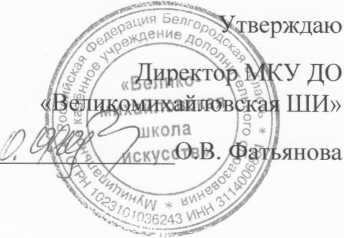 Отчето результатах самообследования
Муниципального казённого образовательного
учреждения дополнительного образования
«Великомихайловской школы искусств»
Новооскольского района Белгородской областиСодержание:Информационная справкаКачество кадрового обеспечения.Организация и содержание образовательного процесса.Внутренняя система оценки качества образования.Учебно-методическое обеспечение.Качество материально-технической базы.Показатели деятельности. Информационная справкаУчредитель образовательного учреждения: Администрация Муниципального района «Новооскольский район» Белгородской области. Деятельность образовательного учреждения регламентируется Уставом, утвержденным постановлением Администрации Муниципального района «Новооскольский район» Белгородской области от 01 июня 2015 года № 473. Муниципальное казённое учреждение дополнительного образования «Великомихайловская школа искусств» Новооскольского района Белгородской области ведёт свою деятельность по адресу: 309620, Российская Федерация, Белгородская область, Новооскольский район, с. Великомихайловка, ул.1-й Конной Армии д.7. Юридический адрес образовательного учреждения: 309620, Российская Федерация, Белгородская область, Новооскольский район, с. Великомихайловка, ул.1-й Конной Армии д.7.Фактический адрес образовательного учреждения: 309620, Российская Федерация, Белгородская область, Новооскольский район, с. Великомихайловка, ул.1-й Конной Армии д.7.Телефон\факс 8(47233)5-10-23                   Сайт: 31vmihdshi-bgk.okis.ru                      Е-mail: vmihdshi@mail.ruСвидетельство о постановке на учет Российской организации в налоговом органе по месту ее нахождения серия 31 № 002610003 от 31 мая 2002г.;Лицензия: серия 31Л01 № 0001627 от 10 сентября 2015 года, регистрационный     № 6962, срок действия – бессрочно; Приложение к лицензии – серия 31П01 № 0003310Организационная структура и структура управления учреждения отражает взаимосвязь и подчиненность всех служб и подразделений, которая утверждается директором, на основе которой разработаны положения о структурных подразделениях, в которых отражены задачи, функции и права, ответственность и взаимодействие подразделений.Структура управления МКОУ ДО «Великомихайловской ШИ»  Органами управления Школы являются: Директор – Фатьянова Ольга ВладимировнаОрганами государственно-общественного управления являются          -  Совет школы               -  Педагогический совет            -  Общее собрание работников учрежденияВ период с 01.09.2015 года по 31.05.2016 года осуществлялся контроль за деятельностью структурных подразделений, и вопросам безопасности, проводился анализ финансовой и хозяйственной деятельности.В рамках регулирования и совершенствования нормативно-правовой базы в сентябре 2015 года осуществлялась разработка локальных актов, регламентирующих деятельность учреждения, утверждение штатного расписания и тарификации, согласование и утверждение плана организационно-массовой работы, планов работы, ведение сметно-финансовой документации.2. Качество кадрового обеспеченияВ школе работало (физические лица) 10 сотрудника.Руководящие работники – 1 человекПедагогические сотрудники – 7 человек (5 чел. -  основных, 2 чел. - совместителей)Младший обслуживающий персонал –   3 человека   Уровень образования педагогических работников:Высшее образование имеют 4 человек, из них 3 человека – педагогическое;Среднее профессиональное имеют 3 человека, из них 2 -  педагогическое. Квалификация педагогических работников:Высшая категория -  1 человекПервая категория – 2 человекБез категории - 4 человека С 1 сентября 2015 года по 1 сентября 2016 года   Прошли аттестацию: Директор Фатьянова Ольга Владимировна (присвоена первая квалификационная категория). В учреждении работают квалифицированные кадры, педагогические сотрудники постоянно повышают свою квалификацию на курсах повышения и успешно проходят процедуру аттестации.                  3. Организация и содержание образовательного процесса                  Одним из приоритетных направлений работы школы является программно-методическое обеспечение образовательного процесса. Результат качества реализации образовательных программ отслеживался педагогическим мониторингом в различных формах: участия в конкурсах, концертные выступления, контрольные мероприятии и др. Каждый педагог выбирал такие формы контроля, которые максимально позволяли ребенку проявить и показать свои знания, умения, навыки, способности.В рамках информационного обеспечения образовательного процесса продолжалась работа по формированию информационного фонда, состоящего из материалов районных методических объединений, материалов аттестации специалистов системы дополнительного образования.            В 2015-2016 учебном году в образовательный процесс были внедрены новые образовательные программы художественной направленности - общеобразовательные общеразвивающие программы и общеобразовательные предпрофессиональные программы: - общеразвивающие программы (срок обучения 4 года) по специальностям: народные инструменты, фортепиано.      - предпрофессиональные программы (8(9) лет) по специальностям: народные инструменты, фольклорное искусство, хореографическое и живопись, фортепиано.Так же продолжалось обучение детей художественно-эстетической направленности: Фортепиано – срок обучения 7(8) лет;баян, аккордеон – срок обучения 7(8) лет;вокал - срок обучения 5 лет;хореография – срок обучения 5 лет.Основными формами работы в течение учебного года являлись групповые и индивидуальные занятия, участия в мастер-классах, конкурсах, фестивалях, участие культурно-массовых мероприятиях, викторинах, музыкальных вечерах, концертах.  Обучение в Учреждении осуществлялось в очной форме.Содержание учебно-воспитательного процесса в школе определяется дополнительными образовательными программами, разрабатываемыми, принимаемыми и реализуемыми школой самостоятельно, а также полнотой их реализации, что является важным критерием качества образования. Образовательные программы разрабатываются в соответствии с типовыми программами Министерства культуры РФ и ФГТ.Предпрофессиональные программы:«Народные инструменты»«Живопись»«Фортепиано»Общеразвивающие (продолжают обучаться)«Хореография»«Вокал»По дополнительным общеобразовательным общеразвивающим программам обучалось - 95 человек, по предпрофессиональным программам обучалось - 12 человек. Общий контингент обучающихся в 2015-2016 учебном году составил 107 человек.Образовательный процесс проводился в соответствии с Образовательной программой учреждения.   4. Внутренняя система оценки качества образования           Для подведения оценки качества образования за прошедший период был проведён анализ достижений преподавателей и обучающихся. Одной из важных задач школы является продуктивность работы каждого преподавателя, его компетентность, целеустремлённость. С каждым годом уровень подготовки преподавателей и обучающихся заметно растёт. Одним из главных достижений года стало участие педагогов и обучающихся в Международных, Всероссийских и областных конкурсах и достижение ими высоких результатов. Всем известно, что только творческий, ищущий преподаватель способен достичь высоких результатов в подготовке своих учеников.Личные достижения и успехи в учебном году преподавателей:Достижения обучающихсяУчастие в смотрах, конкурсах, выставках в 2015-2016 учебном годуЗональные конкурсыРегиональные конкурсыМеждународные, всероссийские конкурсы (на территории России)Всего победителей конкурсов и фестивалей: 30 обучающихся. Всего участников:107 человек.Качество материально-технической базыДля эффективной работы учреждения за отчетный период было приобретено:канцелярские товары (нотные тетради, писчая бумага, ручки, карандаши, маркеры для доски, файлы, скрепки, кнопки, рабочие тетради, журналы, индивидуальные планы, личные дела, свидетельства об окончании школы, дипломы, грамоты, благодарственные письма. Изготовлены печати, штампы;расходный материал для принтеров, ксероксов (картриджи);стройматериалы для проведения ремонта (шпаклёвка, цемент, краска для стен, линолеум, клей);хозяйственные товары и моющие средства (корзины для мусора, губки, материя для мытья полов, секатор, тележка для мусора, спецодежда, перчатки, вёдра, порошок, антибактериальные средства, веник, швабра, щётки, мыло, туалетная бумага);Проведены ремонтные работы:замена ветхих оконных рам на пластиковые (1 шт.)покраска и частичный ремонт стен школыштукатурка крыльца на входе в здание и его покраска;штукатурка и покраска фасада здания;ремонт потолка, штукатурка стен, полов в сан.узлеустановка унитазов, умывальников (в том числе в кабинете ИЗО). Обеспечение безопасностиВ здании школы есть автоматическая система пожарной сигнализации.В целях поддержания на должном уровне практических навыков действий сотрудников при возникновении чрезвычайных ситуаций различного характера, с персоналом школы искусств в плановом порядке проводятся инструктажи и тренировки по вопросам обеспечения антитеррористической защищенности и пожарной безопасности.ВЫВОД:- за прошедший учебный год в образовательный процесс были внедрены новые предпрофессиональные программы;- укреплена материально-техническая база учреждения.- обучающиеся школы стали победителями Международных, областных и районных конкурсов;- учащиеся школы стали студентами СУЗов и ВУЗов, по профилю обучения в школе искусств.Работа учреждения за 2015-2016 года была эффективной, что является высоким показателем деятельности учреждения в целом.Директор МКУ ДО «Великомихайловская ШИ»____________________ О.В. Фатьянова№                             Творческие достиженияУчастники1.Грамота Управления культуры Администрации муниципального района «Новооскольский район» Белгородской области за активное художественно-эстетическое воспитание подрастающего поколения. Фатьянова О.В.2. Благодарность МАУК «Старооскольский Центр культуры и искусств» за плодотворное сотрудничество в конкурсе.Фатьянова О.В. 3. Благодарность МАУК «Старооскольский Центр культуры и искусств» за активное участие воспитанников.Новикова С.В.4Благодарность МАУК «Старооскольский Центр культуры и искусств» за подготовку победителя в конкурсе.Новикова С.В5Благодарность директора МБОУ «Великомихайловская СОШ» за достигнутые успехи в организации и совершенствовании работы в обучении подрастающего поколения.Новикова С.В.6 Благодарственное письмо МАУК «Старооскольский Центр культуры и искусств» за подготовку победителя в конкурсе «Осенний вернисаж».Новикова С.В.7Диплом 2 степени Регионального учебно-методического центра по художественному образованию за победу в3 зональной выставке преподавателей ИЗО.Название конкурсаСпец.Место проведения,датаФИО преподавателяФИучащегосяПризовые местаIV региональный конкурс хореографических коллективов «Место, где свет»Хор-ияп. Чернянка 11.03.2016 г.Скубанович О.М.Анс-ль «Микс»3 VI региональный конкурс исполнителей на клавишных народных инструментах им. И.Т. ЛукашеваБаян г. Новый Оскол18.04.2016 г.Анохин Д.М.Глушков Денис3VI региональный конкурс исполнителей на клавишных народных инструментах им. И.Т. ЛукашеваБаянг. Новый Оскол18.04.2016 г.Анохин Д.М.Могилко Иван2III зональная выставка преподавателей ИЗО Новооскольского метод. объединения ИЗОг. Короча март 2016 г.Новикова С.В.-2Зональный смотр хореографических коллективов «Весенний хоровод» Хореография Великомихайловка03.05.2016 г.Скубанович О.М.Анс-ль «Микс»-Название конкурсаСпец.Место проведения,датаФИО преподавателяФИучащегосяПризовые местаVI региональный конкурс исполнителей на клавишных народных инструментах им. И.Т. ЛукашеваБаянг. Шебекино13.05.2016 г. Анохин Д.М.Могилко Иван3Конкурс «Звёздочки Белогорья»ИЗОг. Белгородфевраль 2016 г.Новикова С.В.Перепелица Валентина Вознюк Татьяна-VI Областной конкурс «Раскинулось море широко»ИЗОг. Белгородфевраль 2016 г. Новикова С.В.Жировиков СтепанБакаева Галина 12VI Областной конкурс «Раскинулось море широко»Хореография г. Белгород февраль 2016 г.Скубанович О.М.Анс-ль «Микс»1Открытый дистанционный конкурс творческих работ «Оскольский вернисаж»ИЗОг. Старый Осколмарт 2016 г. Новикова С.В.Бакаева Галина 23Региональный конкурс детского изобразительного творчества «Звёздочки Белогорья»ИЗОг. Белгородфевраль 2016 г. Новикова С.В.Перепелица ВалентинаВознюк Татьяна--«Красный Крест глазами детей»ИЗОг. Белгородмарт 2016 г.Донникова Л.И.Югай Лия3Название конкурсаСпециальностьМесто проведения,датаФИО преподавателяФИучащегосяПризовые местаМеждународный конкурс детского изобразительного конкурса «Экология-2016»ИЗОг. Старый Осколмарт 2016 г. Новикова С.В.Бакаева Галина-Всероссийский конкурс «Героическая слав на морях и океанах»ИЗОг. Оренбургдекабрь 2015 г. Новикова С. В.Жировиков Степан2